У К Р А Ї Н АДАРНИЦЬКА РАЙОННА В МІСТІ КИЄВІ ДЕРЖАВНА АДМІНІСТРАЦІЯЦЕНТР СОЦІАЛЬНИХ СЛУЖБ ДЛЯ СІМ’Ї, ДІТЕЙ ТА МОЛОДІДАРНИЦЬКОГО РАЙОНУ МІСТА КИЄВА Харківське шосе, 57, м. Київ, 02091, тел./факс (044) 563-05-32, email:darssm@ukr.net, Код ЄДРПОУ 26064256___________________ №___________           на №___________від______________ 		ДОВІДКАна  засідання Колегії Дарницької районної в місті Києві державної адміністрації  15.05.2018  з питання «Про стан роботи з дітьми – сиротами та дітьми, позбавленими батьківського піклування»         Одним із пріоритетних напрямків роботи Центру є здійснення комплексної соціальної роботи з дітьми-сиротами, дітьми, позбавленими батьківського піклування та особами з їх числа. Соціальна робота з вищезазначеною категорією дітей здійснюється шляхом надання соціальних послуг: юридичних (правових), психологічних, соціально – педагогічних, соціально – економічних, соціально – медичних, інформаційних послуг, спрямованих на забезпечення потреб даної категорії клієнтів.          Протягом І кварталу 2018 року соціальною роботою охоплено 87 дітей-сиріт, дітей, позбавлених батьківського піклування та осіб з їх числа, яким надано 395 соціальних послуг.          За звітній період під соціальним супроводом перебувало 10 сімей опікунів, яким надавався комплекс соціальних послуг.         Під час роботи з даною категорією дітей спеціалістом Центру проводиться профілактична робота щодо здорового способу життя, профорієнтація та допомога у вступі до навчальних закладів різного ступеня акредитації, допомога в оформленні та поновленні документів, надання гуманітарної допомоги у вигляді взуття, одягу та продуктів харчування, профілактика щодо систематичного відвідування навчальних закладів та необхідності отримання освіти, забезпечення дітей літнім оздоровленням.          Спеціалістом Центру на початку навчального року проводиться комплексне обстеження дітей-сиріт, дітей, позбавлених батьківського піклування з числа учнів закладів професійно-технічної освіти. З метою підвищення ефективності і якості надання соціальних послуг, Центром проводиться відповідна робота щодо залучення до роботи з дітьми-сиротами та дітьми, позбавленими батьківського піклування громадських та благодійних організацій.     З метою популяризації інституту наставництва  протягом І кварталу             2018 року Центром проводилась інформаційна кампанія серед мешканців району та громадських організацій. Наставництво – це механізм організації здійснення та ведення наставництва над дитиною, яка проживає у закладі для дітей-сиріт і дітей, позбавлених батьківського піклування. Метою наставництва є підготовка дитини, яка проживає у закладі, до самостійного життя шляхом розвитку її фізичного, духовного та інтелектуального потенціалу, впевненості у власних силах, формування культурних і моральних цінностей.   Станом на 01.05.2018 року в Центрі сформовано базу даних кандидатів у наставники, яка  налічує 50 кандидатів, що є найбільшою серед районів міста Києва. Спеціалістом Центру проводяться інформаційні зустрічі  з  кандидатами у наставники, під час яких заповнюються анкети. За результатами інформаційних зустрічей проводяться співбесіди з кандидатами у наставники. На сьогодні складено 13 анкет та направлено до Київського міського центру соціальних служб для сім’ї, дітей та молоді на проходження навчання 2 кандидатів.          Також в Дарницькому районі міста Києва певна кількість дітей – сиріт та дітей, позбавлених батьківського піклування перебувають в прийомних сім’ях та дитячих будинках сімейного типу.	В Україні з 1997 року розпочався процес реформування системи опіки та піклування дітей – сиріт та дітей, позбавлених батьківського піклування. Протягом 1997–1999рр. Українським інститутом соціальних досліджень за підтримки Представництва ЮНІСЕФ в Україні реалізований проект «Трансформація державної системи інститутів піклування про дитину», в ході якого проведені соціальні дослідження, з метою виявлення основних причин поширення соціального сирітства в Україні, особливості процесу формування особистості в умовах інтернатних закладів для дітей-сиріт, опрацювання практичних рекомендацій щодо соціальної роботи з дітьми-сиротами, а також розробка механізму запровадження нових форм сімейної опіки над дітьми-сиротами та дітьми, позбавленими батьківської опіки та піклування.  Результатом цього проекту стало створення в Україні соціального інституту Прийомних сімей та Дитячих будинків сімейного типу, як складової державної соціальної політики: - удосконалення існуючої системи державної опіки над дітьми; - створення моделі сімейної опіки та виховання дітей, як альтернативи інтернатній системі утримання та виховання дітей;- розвиток служб підтримки сімей, з метою попередження соціального сирітства.У Дарницькому районі міста Києва процес створення ПС та ДБСТ розпочався у 2001 році (розпорядження «Про проведення експерименту з утворення прийомних сімей у Дарницькому районі м. Києва» від 12.11.2001року №108).  У грудні 2001 року в районі було створено першу прийомну сім’ю Шевчуків (розпорядження №233 від 14.12.2001року) – це одна з перших сімей зі статусом «прийомна сім’я» у Києві та в Україні.  Протягом 2001-2017 років ЦСССДМ проводить систематичну роботу по створенню ПС та ДБСТ спільно з відповідними службами Дарницької районної в місті Києві державної адміністрації. За вказаний період було створено 17 ПС та 5 ДБСТ, до яких влаштовано     79 дітей - сиріт та дітей, позбавлених батьківського піклування. За час діяльності ПС та ДБСТ в Дарницькому районі:- 5 дітей було усиновлено громадянами України та іноземними громадянами. - 2 дітей повернуто біологічним родичам.- 4 дітей досягли повноліття та виявили бажання проживати окремо.- 3 дітей було перенаправлено в спеціалізовані заклади, у зв’язку з захворюваннями, які унеможливлюють проживання дитини в ПС та ДБСТ.- 10 дітей виведено з ПС та ДБСТ, у зв’язку із закінченням терміну перебування в зазначених сім’ях. Станом на 15.05.2018 року в районі функціонує 7 ПС та 3 ДБСТ, в яких виховується 39 дітей.1. ПС Краковських2. ПС Тамтури3. ПС Деменкової4. ПС Ковальової5. ПС Онопрієнко6. ПС Ейдеміллєр7. ПС Шаповал8. ДБСТ Штогрин9. ДБСТ Сич10. ДБСТ ЮсанЗ метою вдосконалення механізму створення ПС та ДБСТ, в 2006 році  був затверджений «Порядок взаємодії центрів соціальних служб для сім’ї, дітей та молоді і служб у справах неповнолітніх у процесі створення та забезпечення діяльності прийомних сімей та дитячих будинків сімейного типу» (наказ Міністерства України у справах сім’ї, молоді та спорту від 28.02.2007 №588З). Згідно з цим Порядком до функцій ЦСССДМ віднесено пошук кандидатів в               ПС та ДБСТ, взаємодобір батьків та дітей навчання кандидатів у прийомні батьки та забезпечення соціального супроводження прийомних сімей та дитячих будинків сімейного типу.Основними завдання соціального супроводження ПС та ДБСТ є: - робота, що передбачає надання фахівцем Центру  у співпраці з фахівцями інших підприємств, установ, організацій комплексу юридичних (правових), психологічних, соціально – педагогічних, соціально – економічних, соціально – медичних, інформаційних послуг, спрямованих на забезпечення належних умов функціонування прийомної сім'ї, дитячого будинку сімейного типу,- сприяння адаптації дитини в новій сім'ї, - створення позитивного психологічного клімату в сім'ї, - створення сприятливих умов для розвитку дітей з урахуванням  індивідуальних потреб кожної дитини, -  забезпечення оптимальних умов життя дитини та захисту її прав,-  допомога в соціалізації дитини при виході з ПС та ДБСТ.З метою пошуку кандидатів у прийомні батьки та батьки – вихователі, Центром постійно здійснюється інформаційна та просвітницька робота в  територіальній громаді Дарницького району міста Києва, а саме:- проведення соціальної акції «Шукаю маму й тата!»,- розміщення інформації щодо сімейних форм виховання дітей-сиріт та дітей, позбавлених батьківського піклування на сайті ДРДА, в торгових центрах, кінотеатрах, жіночих консультаціях та ЖЕДах району,- розміщення статей щодо функціонування ПС та ДБСТ в районних та міських ЗМІ та телеканалах,- виступи перед громадою (релігійні зібрання, круглі столи, батьківські комітети при навчальних закладах) щодо популяризації сімейних форм виховання.            Кожного року для ПС та ДБСТ проводиться новорічне свято «Зимова казка», де прийомні діти та діти - вихованці мають змогу отримати новорічні подарунки від Святого Миколая, взяти участь у розважальній програмі та поспілкуватись за солодким столом.Одним із завдань соціального супроводження є організація змістовного дозвілля ПС та ДБСТ. Тому вже десять років поспіль, за рахунок фінансування ДРДА та підтримки благодійних організацій, Центром проводиться фестиваль «Зігріті любов’ю!» для ПС та ДБСТ Дарницького району міста Києва.Метою фестивалю є  розвиток сімейних форм виховання, підтримка існуючих прийомних сімей та дитячих будинків сімейного типу Дарницького району, а також розвиток творчих здібностей, самовираження дітей-сиріт та дітей, позбавлених батьківського піклування, що є  важливим надбанням у роботі з даною категорією дітей. Наші прагнення створити дітям належні умови для повноцінного розвитку повинні знайти втілення у реальних діях. Адже діти- наше майбутнє, а значить - майбутнє України. І саме від нас, дорослих, залежить, яким буде становлення маленької людини та як складеться її доля. В рамках фестивалю для ПС та ДБСТ проводиться конкурсно-розважальна програма , спортивно-розважальні заходи, де кожна сім’я та кожна дитина може  проявити та показати свої здібності, виставка творчих робіт, тренінг для батьків, круглий стіл «Спільні дії в інтересах дітей» за участю прийомних батьків, батьків-вихователів, представників державних та недержавних установ та організацій.           У 2018 році фестиваль «Зігріті любов’ю!» буде проведено 15 травня в таборі «Зміна» Бородянського району Київської області.           Щиро запрошуємо гостей!!!  Директор                                                                         С.Л. Смирнов     ПОГОДЖЕНО                                                       ПОГОДЖЕНО    Заступник голови                                                   Керівник апарату          ___________ П.П.Захарченко                               ___________М.В.Калашник    10.05.2018                                                               10.05.2018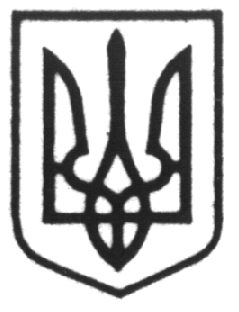 